Your recent request for information is replicated below, together with our response.I would like to know the number of dogs seized by Police Scotland from January 2020 to date. I would like the information to be broken down on an annual basis and separated by breed. If possible I would also like to know the number of those dogs seized which were in turn destroyed. In response to these questions, I regret to inform you that I am unable to provide you with the information you have requested, as it would prove too costly to do so within the context of the fee regulations.As you may be aware the current cost threshold is £600 and I estimate that it would cost well in excess of this amount to process your request.As such, and in terms of Section 16(4) of the Freedom of Information (Scotland) Act 2002 where Section 12(1) of the Act (Excessive Cost of Compliance) has been applied, this represents a refusal notice for the information sought.To explain, Police Scotland record crimes using the Scottish Government Justice Department crime classification codes.With regard to your request, offences such as these would be recorded as offences involving dangerous dogs. Therefore the only way to provide an accurate response to your request would be to manually examine each one of these crime reports in the date range of your request to establish whether the circumstances were relevant to the specifics of your request. There are no relevant markers which allow the automatic retrieval of this level of information.If crime statistics on recorded/detected dangerous dog offences would be of interest, please submit a new request for information. If you require any further assistance please contact us quoting the reference above.You can request a review of this response within the next 40 working days by email or by letter (Information Management - FOI, Police Scotland, Clyde Gateway, 2 French Street, Dalmarnock, G40 4EH).  Requests must include the reason for your dissatisfaction.If you remain dissatisfied following our review response, you can appeal to the Office of the Scottish Information Commissioner (OSIC) within 6 months - online, by email or by letter (OSIC, Kinburn Castle, Doubledykes Road, St Andrews, KY16 9DS).Following an OSIC appeal, you can appeal to the Court of Session on a point of law only. This response will be added to our Disclosure Log in seven days' time.Every effort has been taken to ensure our response is as accessible as possible. If you require this response to be provided in an alternative format, please let us know.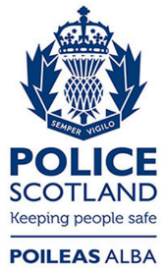 Freedom of Information ResponseOur reference:  FOI 23-0630Responded to:  22nd March 2023